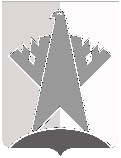 ДУМА СУРГУТСКОГО РАЙОНАХанты-Мансийского автономного округа - ЮгрыРЕШЕНИЕ«18» мая 2018 года                                                                                                             № 436-нпа    г. СургутВ целях приведения муниципальных правовых актов Сургутского района в соответствие с Федеральным законом от 31 декабря 2017 года № 506-ФЗ «О 
внесении изменений в Федеральный закон «О содействии развитию жилищного строительства» и отдельные законодательные акты Российской Федерации», 
решением Думы Сургутского района от 24 декабря 2010 года № 706 «Об утверждении структуры администрации Сургутского района»Дума Сургутского района решила:1. Внести в приложение к решению Думы Сургутского района от 23 сентября 2015 года № 750-нпа «Об утверждении Порядка управления и распоряжения жилищным фондом, находящимся в собственности муниципального образования Сургутский район» следующие изменения:1) в подпунктах 1.21 - 1.24 пункта 1 статьи 4 главы 2 слова «жилье экономического класса» в соответствующем падеже заменить словами «стандартное жилье» в соответствующем падеже;2) в пункте 2 статьи 4 главы 2 слова «департамент имущественных и 
земельных отношений администрации района (далее - Департамент), комитет жилищно-коммунального хозяйства, транспорта и связи администрации района (далее - Комитет)» заменить словами «департамент управления муниципальным имуществом и жилищной политики администрации района (далее - Депимущества), департамент жилищно-коммунального хозяйства, экологии, транспорта и связи администрации района (далее - Департамент ЖКХЭТиС)»;3) по тексту приложения к решению слово «Департамент» в соответствующем падеже заменить словом «Депимущества» в соответствующем падеже;4) по тексту приложения к решению слово «Комитет» в соответствующем падеже заменить словами «Департамент ЖКХЭТиС» в соответствующем падеже.2. Решение вступает в силу после его обнародования, за исключением подпунктов 2 - 4 пункта 1 настоящего решения, которые вступают в силу с 01 июля 2018 года. Подпункт 1 пункта 1 настоящего решения применяется к правоотношениям, возникшим с 01 января 2018 года. О внесении изменений в решение Думы Сургутского района от 23 сентября 2015 года № 750-нпа «Об утверждении Порядка управления и распоряжения жилищным фондом, находящимся в собственности муниципального образования Сургутский район»Председатель Думы Сургутского районаА.П. Сименяк«18» мая 2018 годаИсполняющий полномочия главы Сургутского районаМ.Э. Нигматуллин«18» мая 2018 года